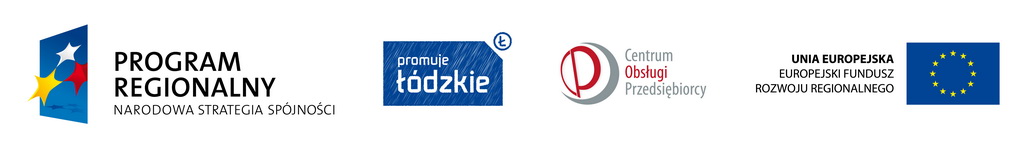 Projekt współfinansowany przez Unię Europejską z Europejskiego Funduszu Rozwoju RegionalnegoFundusze Europejskie dla rozwoju regionu łódzkiegoWNIOSEK APLIKACYJNY DO ZDUŃSKOWOLSKIEGO INKUBATORA PRZEDSIĘBIORCZOŚCIPROWADZONEGO PRZEZ ŁÓDZKĄ AGENCJĘ ROZWOJU REGIONALNEGO S.A.Etap realizacji przedsięwzięcia (prosimy zaznaczyć znakiem „X” w odpowiednim polu)Pomysł na biznesZarejestrowane przedsiębiorstwo, data rejestracji .......................................							    	  	            dataDane kontaktowe (w przypadku wspólników powielić)	Dane firmy (jeśli dotyczy)RejestracjaCzy firma posiada/będzie posiadała siedzibę w województwie łódzkim (Tak/Nie)? .................................Planowana data założenia firmy (w przypadku pomysłu na biznes) .........................................................InnowacyjnośćCzy firma jest firmą innowacyjną lub wykorzystującą Nowe Technologie (Tak/Nie)? ..............................Czy firma planuje wdrożenie innowacji w pierwszym roku Inkubacji (Tak/Nie)?................................Planowana data wdrożenia innowacji (jeśli dotyczy) .........................................................Na czym polega innowacyjność? Czy pomysł był realizowany w innym inkubatorze? 
(np. Akademickim Inkubatorze Przedsiębiorczości - Tak/Nie): ..........................................................BranżaBranża, w której działa / ma działać przedsiębiorstwo:FinansowanieJakie jest źródło finansowania przedsięwzięcia (środki własne, kredyt, dotacja)? …...............................................................................................................................................................Powierzchnia biurowaWymagana wielkość powierzchni biurowej: ….................................................................................m²Wymagany rodzaj powierzchni biurowej (biuro / box w open space): ….................................................Zapotrzebowanie na usługi / wsparcie ze strony ZIP (firma nie będzie zobowiązana do korzystania z zaznaczonych usług / ZIP nie będzie zobowiązany do dostarczenia zaznaczonych usług)Inne/dodatkowe obszary, w których firma chciałaby uzyskać wsparcie ze strony ŁIP? …...............................................................................................................................................................…...............................................................................................................................................................…....................................................................................................................................Planowany okres inkubacji: ………………………………………………………Charakterystyka działalności gospodarczej (przedmiot działalności, główne produkty, usługi)Analiza rynku na produkty/usługi firmy (główne grupy odbiorców i ich szacowaną wielkość, kanały dystrybucji, formy promocji i komunikacji z odbiorcami, obecną i potencjalną wielkość popytu, konkurencję, trendy panujące w branży oraz perspektywy jej rozwoju)Analiza finansowa działalności - prognozaAnaliza SWOTDodatkowe informacjeOświadczenie1. Zgodnie z ustawą o ochronie danych osobowych z dnia 29.08.1997 (tekst jednolity: Dz. U. 2014 r. poz. 1182 ze zm.) wyrażam zgodę na przetwarzanie moich danych osobowych podanych w dokumentach aplikacyjnych, przez Łódzką Agencję Rozwoju Regionalnego S.A. dla potrzeb procesów rekrutacyjnych, informacyjnych oraz kontroli, monitoringu i sprawozdawczości związanych ze Zduńskowolskim Inkubatorem Przedsiębiorczości.2. Oświadczam, że zapoznałem/am się z Regulaminem Zduńskowolskiego Inkubatora Przedsiębiorczości prowadzonego przez Łódzką Agencję Rozwoju Regionalnego S.A. i akceptuję jego postanowienia, w tym zasady dotyczące sposobu komunikacji.3. Oświadczam, że wszystkie podane przeze mnie dane są zgodne z prawdą.4. Wyrażam zgodę na przetwarzanie przez Łódzką Agencję Rozwoju Regionalnego S.A. moich danych osobowych podanych w złożonych dokumentach aplikacyjnych dla celów promocyjnych i marketingowych.TAK / NIE*5. Wyrażam zgodę na wysyłanie przez Łódzką Agencję Rozwoju Regionalnego S.A. informacji handlowej drogą elektroniczną.TAK / NIE*6. Oświadczam, że zostałem poinformowany, że administratorem danych osobowych jest Łódzka Agencja Rozwoju Regionalnego S.A. z siedzibą w Łodzi, przy ul.  Narutowicza 34 oraz o przysługującym mi prawie dostępu do treści moich danych osobowych oraz ich poprawiania Jednocześnie jestem świadomy/a, iż odmowa podania danych może prowadzić do braku możliwości udziału w projekcie Zduńskowolskiego Inkubatora Przedsiębiorczości.7. Wyrażam zgodę na udostępnienie moich danych osobowych innym podmiotom uczestniczącym w  projekcie Zduńskowolskiego Inkubatora Przedsiębiorczości, w zakresie wskazanym w punkcie 1 powyżej.Data i podpis……………………………………………………………….* niewłaściwe skreślićImię:Nazwisko:Ulica:Kod pocztowy:Miejscowość:Telefon:E-mail:Nazwa firmy:Forma prawna:(np. jednoosobowa działalność, spółka z o.o. itp)Ulica:Kod pocztowy:Miejscowość:Telefon:E-mail:Adres www:Wielkość:(mikro, małe, średnie, duże przedsiębiorstwo)Główny PKD:Obszary działalności: produkcja ……. %,     handel …….. %,     usługi ……….%,     badania i rozwój  ……%                                           (procent działań związanych z konkretnym obszarem w całości działań przedsiębiorstwa)Obszary działalności: produkcja ……. %,     handel …….. %,     usługi ……….%,     badania i rozwój  ……%                                           (procent działań związanych z konkretnym obszarem w całości działań przedsiębiorstwa)ITChemiaMedycynaFarmacjaKomputery / elektronikaKosmetologiaPublic RelationsOdnawialne źródła energiiMarketingFinanseTurystyka / rekreacjaKsięgowośćUbezpieczeniaPrawoRozrywka / kulturaInne:……………………………………Usługi administracyjno-biuroweNiepotrzebne skreślićTelefon stacjonarny (gniazdo telefoniczne)Tak / Nie Usługi pocztoweTak / Nie Sprzątanie lokaluTak / Nie Korzystanie z sali konferencyjnejTak / Nie SzkoleniaZakładanie działalności gospodarczejTak / Nie PR / MarketingTak / Nie BiznesplanTak / Nie KsięgowośćTak / Nie Sprzedaż / negocjacjeTak / Nie Finansowanie przedsiębiorstwaTak / Nie Ochrona własności intelektualnejTak / Nie BHPTak / Nie Inne: ….................................................................DoradztwoAsysta z transferze innowacjiTak / NieEksport / Ekspansja na nowe rynkiTak / NieKsięgowośćTak / Nie PrawoTak / Nie Ochrona własności intelektualnejTak / Nie Zakładanie działalności gospodarczejTak / Nie PR / MarketingTak / Nie BiznesplanTak / Nie Sprzedaż / negocjacjeTak / Nie Finansowanie przedsiębiorstwaTak / Nie Inne: ….................................................................Rodzaj kosztówW roku bazowym     ……Rok…….Rok…….Rok…….Rodzaj przychodówW roku bazowym     ……Rok…….Rok…….Rok…….Czynniki wewnętrzneMOCNE STRONYSŁABE STRONYCzynniki wewnętrzneCzynniki zewnętrzneSZANSEZAGROŻENIACzynniki zewnętrzne